Colore Codice 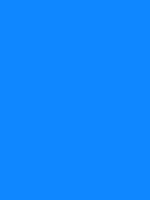 #0f87ff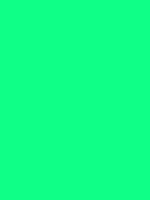 #0fff87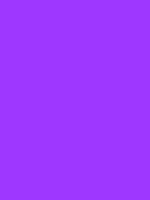 #9e3ff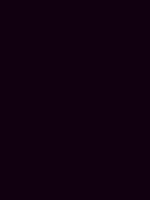 #100010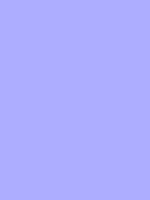 #adadff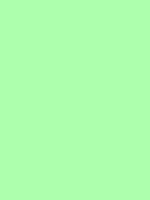 #adffad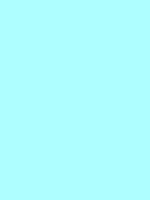 #adfff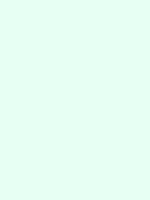 #e7fff3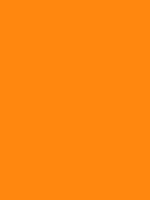 #ff870f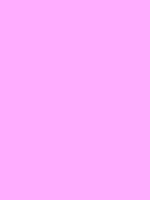 #ffadff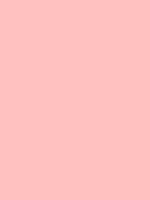 #ffc1c0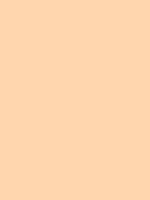 #ffd6ad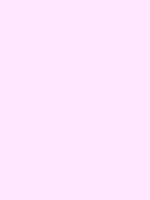 #ffe7ff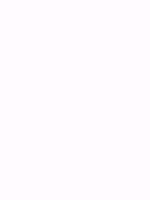 #fffbff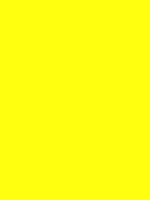 #ffff0f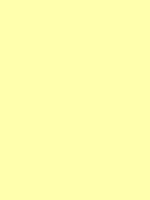 #ffffad